от 29 октября 2018 года      № 18Распоряжение    О реализации Основ государственной политики Российской Федерации в области пожарной безопасности на период до 2030 года (I этап) в муниципальном образовании «Себеусадское сельское поселение» в 2018 годуВ целях организации реализации в Республики Марий Эли в Моркинском районе в частности Основ государственной политики Российской Федерации в области пожарной безопасности на период до 2030 года, утвержденных Указом Президентом Российской Федерации от 1 января . № 2, и плана мероприятий на 2018 - 2024 годы (I этап) по реализации Основ государственной политики Российской Федерации в области пожарной безопасности на период до 2030 года, утвержденного Заместителем Председателя Правительства Российской Федерации Борисовым Ю.И. от 24 августа . № 6791п-П4:1. Утвердить прилагаемый план мероприятий на 2018 - 2024 годы (I этап) по реализации в Себеусадском сельском поселении Моркинского муниципального района Республики Марий Эл Основ государственной политики Российской Федерации в области пожарной безопасности на период до 2030 года (далее - План мероприятий).2. Информацию о ходе реализации Плана мероприятий ежегодно до 20 ноября направлять в Отдел ГОиЧС и мобилизационной работе администрации Моркинского муниципального района на бумажном носителе и в электронном виде на электронный адрес morki-edds@yandex.ru.3. Контроль за исполнением настоящего распоряжения возложить на специалиста, уполномоченного на решение задач в области  ГО ЧС.УТВЕРЖДЕНраспоряжением председателя комиссии по предупреждению и ликвидации чрезвычайных ситуаций и обеспечению пожарной безопасности МО «Себеусадское сельское поселение»от 29 октября . № 18П Л А Нплан мероприятий на 2018 - 2024 годы (I этап) по реализациив Себеусадском сельском поселении Моркинского муниципального района Республики Марий Эл Основ государственной политики  Российской Федерации в области пожарной безопасности на период до 2030 года___________«ВОЛАКСОЛА ЯЛКУНДЕМ»       ТУРГОЧ КАЙШЕ СИТУАЦИЙ-ВЛАКЫМ ОНЧЫЛГОЧ КОРАНДЫМЕ ДА ПЫТАРЫМЕ ДА ТУЛАЗАП ЛУДЫКШЫДЫМЫЛЫКЫМ ШУКТЫМО ШОТЫШТО КОМИССИЙЖЕ 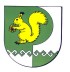 КОМИССИЯПО ПРЕДУПРЕЖДЕНИЮ И ЛИКВИДАЦИИ ЧРЕЗВЫЧАЙНЫХ СИТУАЦИЙ И ОБЕСПЕЧЕНИЮ ПОЖАРНОЙ БЕЗОПАСНОСТИ МО «СЕБЕУСАДСКОЕ СЕЛЬСКОЕ ПОСЕЛЕНИЕ»Глава администрации, председатель КЧС и ОПБ МО «Себеусадское сельское поселение»В.И.Михайлов № п/пНаименование мероприятияОтветственныйисполнительСрокисполненияОтметка об исполненииПриоритетные направления государственной политики в области пожарной безопасностиПриоритетные направления государственной политики в области пожарной безопасностиПриоритетные направления государственной политики в области пожарной безопасностиПриоритетные направления государственной политики в области пожарной безопасностиПриоритетные направления государственной политики в области пожарной безопасностиI. Актуализация нормативной правовой базыI. Актуализация нормативной правовой базыI. Актуализация нормативной правовой базыI. Актуализация нормативной правовой базыI. Актуализация нормативной правовой базы1.Совершенствование муниципальных правовых актов, иных документов в области пожарной безопасности и их приведение в соответствие с действующим законодательством Российской ФедерацииАдминистрация Себеусадского сельского поселения2018 - 2024 годы2.Планирование и реализация мероприятий в области пожарной безопасности в рамках муниципальных программАдминистрация Себеусадского сельского поселения2018 - 2024 годыII. Обеспечение качественного повышения уровня защищенности населения и объектов защиты от пожаровII. Обеспечение качественного повышения уровня защищенности населения и объектов защиты от пожаровII. Обеспечение качественного повышения уровня защищенности населения и объектов защиты от пожаровII. Обеспечение качественного повышения уровня защищенности населения и объектов защиты от пожаровII. Обеспечение качественного повышения уровня защищенности населения и объектов защиты от пожаров1.Реализация распоряжения председателя Правительственной комиссии Республики Марий Эл по предупреждению и ликвидации чрезвычайных ситуаций и обеспечению пожарной безопасности от 6 июля . № 48 «Об организации работы по профилактике бытовых пожаров на территории Республики Марий Эл»Администрация Себеусадского сельского поселения2018 - 2024 годы2.Обучение населения мерам пожарной безопасности и действиям при пожаре, в том числе обучающихся образовательных организаций, получателей социальных услуг и медицинской помощи в учреждениях с круглосуточным пребыванием людей, а также подготовка персонала объектов с массовым пребыванием людейАдминистрация Себеусадского сельского поселения, МОУ «Себеусадская средняя общеобразовательная школа»Сельские клубы и библиотеки в Себеусадском сельском поселении2018 - 2024 годы3.Реализация  предложений, направленных на дальнейшее развитие и внедрение организационных и практических мер, направленных на профилактику пожаров на территории Моркинского района Республики Марий ЭлАдминистрация Себеусадского сельского поселения2018 - 2024 годы4.Организация обеспечения первичных мер пожарной безопасности в границах населенных пунктовАдминистрация Себеусадского сельского поселения2018 - 2024 годы5.Подготовка проектов решений об установлении особого противопожарного режима на территории Республики Марий Эл и на территории муниципальных образованийАдминистрация Себеусадского сельского поселенияпри повышении пожарной опасности6.Участие в групповой проверке межведомственной рабочей группой и оценка готовности Себеусадского сельского поселения Моркинского муниципального района Республики Марий Эл к пожароопасному сезону межведомственная рабочая группаежегодно,март7.Проведение рейдовых осмотров территорий лесных массивов, прилегающих к ним населенных пунктов, объектов летнего отдыха, а также мест массового отдыха населения, иных территорий и объектов в целях предотвращения несанкционированного посещения лесов, разведения костров и выявления нарушений федерального законодательстваАдминистрация Себеусадского сельского поселенияежегодно, в ходе пожароопасного сезона8.Отработка в ходе командно-штабных тренировок документов по действиям органов управления, сил и средств территориальной подсистемы РСЧС Республики Марий Эл при возникновении чрезвычайных ситуаций, связанных с природными пожарамиАдминистрация Себеусадского сельского поселенияежегодно, мартIII. Обеспечение эффективного функционирования и развития пожарной охраныIII. Обеспечение эффективного функционирования и развития пожарной охраныIII. Обеспечение эффективного функционирования и развития пожарной охраныIII. Обеспечение эффективного функционирования и развития пожарной охраныIII. Обеспечение эффективного функционирования и развития пожарной охраны1.Организация работы по созданию, развитию и оказанию муниципальной поддержки подразделениям добровольной пожарной охраныАдминистрация Себеусадского сельского поселения2018 - 2024 годы2.Участие в районном и  республиканском этапах  соревнований среди подразделений добровольной пожарной охраныАдминистрация Себеусадского сельского поселенияежегодно,май-июнь